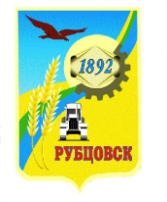 Администрация города Рубцовска Алтайского краяПОСТАНОВЛЕНИЕ27.12.2021  № 3649О внесении изменений в постановление Администрации города Рубцовска Алтайского края от 23.10.2018 № 2742 «Об утверждении муниципальной программы «Формирование, эффективное использование, распоряжение и содержание имущества казны муниципального образования город Рубцовск Алтайского края» на 2019-2023 годы» C целью актуализации муниципальной программы «Формирование, эффективное использование, распоряжение и содержание имущества казны муниципального образования город Рубцовск Алтайского края» на 2019-2023 годы, утвержденной постановлением Администрации города Рубцовска Алтайского края от 23.10.2018 № 2742, руководствуясь Порядком разработки, реализации и оценки эффективности муниципальных программ муниципального образования город Рубцовск Алтайского края, утвержденным постановлением Администрации города Рубцовска Алтайского края от 21.10.2020 № 2589, постановляю:1. Внести в постановление Администрации города Рубцовска Алтайского края от 23.10.2018 № 2742 «Об утверждении муниципальной программы «Формирование, эффективное использование, распоряжение и содержание имущества казны муниципального образования город Рубцовск Алтайского края» на 2019-2023 годы (с изменениями, внесенными постановлениями Администрации города Рубцовска Алтайского края от 06.02.2019 № 242, от 15.05.2019 № 1129, от 05.12.2019 № 3081, от 05.02.2020 № 242, от 09.06.2020 № 1429, от 05.02.2021 № 260, от 24.09.2021 № 2571, от 25.11.2021 № 3176) (далее – Программа) следующие изменения:1.1. В паспорте Программы:раздел «Объемы финансирования Программы» изложить в следующей редакции:«                                                                                                                       .»;1.2. Раздел 4 Программы изложить в следующей редакции:«4. Общий объем финансовых ресурсов, необходимых для реализации ПрограммыПравовой основой финансирования расходов на формирование, эффективное использование, распоряжение и содержание имущества казны города Рубцовска является решение Рубцовского городского Совета депутатов Алтайского края о бюджете города Рубцовска на очередной финансовый год. Финансирование расходов на формирование, эффективное использование, распоряжение и содержание имущества казны города Рубцовска осуществляется за счет собственных доходов бюджета города Рубцовска, принимаемого на очередной финансовый год. Объем финансирования Программы ежегодно уточняется, исходя из возможностей бюджета города. Объем финансирования Программы на 2019-2023 годы составляет 95928,5 тыс. руб., в том числе по годам:          2019 г.– 13337,5 тыс. руб.          2020 г.– 19156,6 тыс. руб.          2021 г.– 12232,4 тыс. руб.           2022 г.– 28093,0 тыс. руб.          2023 г.– 23109,0 тыс. руб.          Из них предусмотрено финансирование капитальных вложений на приобретение имущества на 2019-2023 годы в сумме 22301,5 тыс. руб., в том числе по годам:          2019 г.– 4245,7 тыс. руб.          2020 г.– 10752,8 тыс. руб.          2021 г.– 2533,0 тыс. руб.              2022 г.– 2327,0 тыс. руб.          2023 г. – 2443,0 тыс. руб.          Объемы финансирования подлежат ежегодному уточнению в соответствии с формированием бюджета на очередной финансовый год.»;1.3 таблицы 3, 4 Программы изложить в новой редакции (приложение);2. Опубликовать настоящее постановление в газете «Местное время» и разместить на официальном сайте Администрации города Рубцовска Алтайского края в информационно-телекоммуникационной сети «Интернет».3. Настоящее постановление вступает в силу после опубликования в газете «Местное время» и распространяет свое действие на период с 27.12.2021.4. Контроль за исполнением настоящего постановления возложить на первого заместителя Главы Администрации города Рубцовска - председателя комитета по финансам, налоговой и кредитной политике Пьянкова В.И.Глава города Рубцовска 	   Д.З. Фельдман_________№__________Приложение к постановлению Администрации города Рубцовска Алтайского краяот 27.12.2021 №  3649«Таблица 3Перечень мероприятий Программы                                                                                                                                                                                                                                               ».                                                                                                                                                                                                                                                                                                         «Таблица 4Объем финансовых ресурсов, необходимых для реализации Программы                                                                                                                     ».Начальник отдела по организацииуправления и работе с обращениямиАдминистрации города Рубцовска 	    А.В.Инютина».Начальник отдела по организацииуправления и работе с обращениямиАдминистрации города Рубцовска 	       А.В.ИнютинаОбъемы финансирования  ПрограммыОбщий объем финансирования Программы за счет средств бюджета города – 95928,5 тыс. руб., в том числе по годам:2019 г. – 13337,5 тыс. руб.2020 г.– 19156,6 тыс. руб.2021 г.– 12232,4 тыс. руб. 2022 г.– 28093,0 тыс. руб.2023 г. – 23109,0 тыс. руб.Объемы финансирования подлежат ежегодному уточнению на очередной финансовый год№ п/пЦель, задачи, мероприятияОжидаемый результатИсполнитель ПрограммыСумма расходов, тыс. рублейСумма расходов, тыс. рублейСумма расходов, тыс. рублейСумма расходов, тыс. рублейСумма расходов, тыс. рублейСумма расходов, тыс. рублейСумма расходов, тыс. рублейСумма расходов, тыс. рублейСумма расходов, тыс. рублейСумма расходов, тыс. рублейСумма расходов, тыс. рублейСумма расходов, тыс. рублейИсточники финансированияИсточники финансирования№ п/пЦель, задачи, мероприятияОжидаемый результатИсполнитель Программы2019год2019год2020год2020год2021год2021год2022год2022год2023год2023годвсеговсегоИсточники финансированияИсточники финансирования1234556677889910101111Муниципальная программа  «Формирование, эффективное использование, распоряжение и содержание имущества казны муниципального образования город Рубцовск Алтайского края» на 2019-2023 годыМуниципальная программа  «Формирование, эффективное использование, распоряжение и содержание имущества казны муниципального образования город Рубцовск Алтайского края» на 2019-2023 годыМуниципальная программа  «Формирование, эффективное использование, распоряжение и содержание имущества казны муниципального образования город Рубцовск Алтайского края» на 2019-2023 годыМуниципальная программа  «Формирование, эффективное использование, распоряжение и содержание имущества казны муниципального образования город Рубцовск Алтайского края» на 2019-2023 годыМуниципальная программа  «Формирование, эффективное использование, распоряжение и содержание имущества казны муниципального образования город Рубцовск Алтайского края» на 2019-2023 годыМуниципальная программа  «Формирование, эффективное использование, распоряжение и содержание имущества казны муниципального образования город Рубцовск Алтайского края» на 2019-2023 годыМуниципальная программа  «Формирование, эффективное использование, распоряжение и содержание имущества казны муниципального образования город Рубцовск Алтайского края» на 2019-2023 годыМуниципальная программа  «Формирование, эффективное использование, распоряжение и содержание имущества казны муниципального образования город Рубцовск Алтайского края» на 2019-2023 годыМуниципальная программа  «Формирование, эффективное использование, распоряжение и содержание имущества казны муниципального образования город Рубцовск Алтайского края» на 2019-2023 годыМуниципальная программа  «Формирование, эффективное использование, распоряжение и содержание имущества казны муниципального образования город Рубцовск Алтайского края» на 2019-2023 годыМуниципальная программа  «Формирование, эффективное использование, распоряжение и содержание имущества казны муниципального образования город Рубцовск Алтайского края» на 2019-2023 годыМуниципальная программа  «Формирование, эффективное использование, распоряжение и содержание имущества казны муниципального образования город Рубцовск Алтайского края» на 2019-2023 годыМуниципальная программа  «Формирование, эффективное использование, распоряжение и содержание имущества казны муниципального образования город Рубцовск Алтайского края» на 2019-2023 годыМуниципальная программа  «Формирование, эффективное использование, распоряжение и содержание имущества казны муниципального образования город Рубцовск Алтайского края» на 2019-2023 годыМуниципальная программа  «Формирование, эффективное использование, распоряжение и содержание имущества казны муниципального образования город Рубцовск Алтайского края» на 2019-2023 годыМуниципальная программа  «Формирование, эффективное использование, распоряжение и содержание имущества казны муниципального образования город Рубцовск Алтайского края» на 2019-2023 годыМуниципальная программа  «Формирование, эффективное использование, распоряжение и содержание имущества казны муниципального образования город Рубцовск Алтайского края» на 2019-2023 годыМуниципальная программа  «Формирование, эффективное использование, распоряжение и содержание имущества казны муниципального образования город Рубцовск Алтайского края» на 2019-2023 годыВсего по программеВсего по программеВсего по программеВсего по программеВсего по программе13337,513337,519156,619156,612232,412232,428093,028093,023109,023109,095928,595928,51.Цель 1. Оптимизация системы учета и эффективного управления  объектами недвижимости и государственная регистрация прав на объекты недвижимости13337,513337,519156,619156,612232,412232,428093,028093,023109,023109,095928,595928,5Всего 1.Цель 1. Оптимизация системы учета и эффективного управления  объектами недвижимости и государственная регистрация прав на объекты недвижимостив том числе:1.Цель 1. Оптимизация системы учета и эффективного управления  объектами недвижимости и государственная регистрация прав на объекты недвижимостифедеральный бюджет1.Цель 1. Оптимизация системы учета и эффективного управления  объектами недвижимости и государственная регистрация прав на объекты недвижимостикраевой бюджет1.Цель 1. Оптимизация системы учета и эффективного управления  объектами недвижимости и государственная регистрация прав на объекты недвижимости13337,513337,519156,619156,612232,412232,428093,028093,023109,023109,095928,595928,5бюджет города1.Цель 1. Оптимизация системы учета и эффективного управления  объектами недвижимости и государственная регистрация прав на объекты недвижимостивнебюджетные источники2.Задача 1. Формирование собственности муниципального образования город Рубцовск Алтайского края4877,64877,611726,911726,93333,03333,02711,02711,02786,02786,025434,525434,5Всего 2.Задача 1. Формирование собственности муниципального образования город Рубцовск Алтайского краяв том числе:2.Задача 1. Формирование собственности муниципального образования город Рубцовск Алтайского краяфедеральный бюджет2.Задача 1. Формирование собственности муниципального образования город Рубцовск Алтайского краякраевой бюджет2.Задача 1. Формирование собственности муниципального образования город Рубцовск Алтайского края4877,64877,611726,911726,93333,03333,02711,02711,02786,02786,025434,525434,5бюджет города2.Задача 1. Формирование собственности муниципального образования город Рубцовск Алтайского краявнебюджетные источники3.Мероприятие 1.1.Определение рыночной стоимости муниципального имущества, имущества, при приобретении в муниципальную собственность, передаваемых прав Получение отчетов об оценке объектов для приватизации, права на  заключение договоров аренды движимого и недвижимого имуществаКомитет Администрации города Рубцовска по управлению имуществом  Комитет Администрации города Рубцовска по управлению имуществом  631,9631,9974,1974,1800,0800,0384,0384,0343,0343,03133,03133,0Всего 3.Мероприятие 1.1.Определение рыночной стоимости муниципального имущества, имущества, при приобретении в муниципальную собственность, передаваемых прав Получение отчетов об оценке объектов для приватизации, права на  заключение договоров аренды движимого и недвижимого имуществаКомитет Администрации города Рубцовска по управлению имуществом  Комитет Администрации города Рубцовска по управлению имуществом  в том числе:3.Мероприятие 1.1.Определение рыночной стоимости муниципального имущества, имущества, при приобретении в муниципальную собственность, передаваемых прав Получение отчетов об оценке объектов для приватизации, права на  заключение договоров аренды движимого и недвижимого имуществаКомитет Администрации города Рубцовска по управлению имуществом  Комитет Администрации города Рубцовска по управлению имуществом  федеральный бюджет3.Мероприятие 1.1.Определение рыночной стоимости муниципального имущества, имущества, при приобретении в муниципальную собственность, передаваемых прав Получение отчетов об оценке объектов для приватизации, права на  заключение договоров аренды движимого и недвижимого имуществаКомитет Администрации города Рубцовска по управлению имуществом  Комитет Администрации города Рубцовска по управлению имуществом  краевой бюджет3.Мероприятие 1.1.Определение рыночной стоимости муниципального имущества, имущества, при приобретении в муниципальную собственность, передаваемых прав Получение отчетов об оценке объектов для приватизации, права на  заключение договоров аренды движимого и недвижимого имуществаКомитет Администрации города Рубцовска по управлению имуществом  Комитет Администрации города Рубцовска по управлению имуществом  631,9631,9974,1974,1800,0800,0384,0384,0343,0343,03133,03133,0бюджет города3.Мероприятие 1.1.Определение рыночной стоимости муниципального имущества, имущества, при приобретении в муниципальную собственность, передаваемых прав Получение отчетов об оценке объектов для приватизации, права на  заключение договоров аренды движимого и недвижимого имуществаКомитет Администрации города Рубцовска по управлению имуществом  Комитет Администрации города Рубцовска по управлению имуществом  внебюджетные источники4.Мероприятие 1.2.Бюджетные инвестиции на приобретение имущества:в т.ч. лизинговые платежиПриобретение имуществаКомитет Администрации города Рубцовска по управлению имуществомКомитет Администрации города Рубцовска по управлению имуществом4245,74245,710752,810752,82533,02533,02327,02327,02443,02443,022301,522301,5Всего 4.Мероприятие 1.2.Бюджетные инвестиции на приобретение имущества:в т.ч. лизинговые платежиПриобретение имуществаКомитет Администрации города Рубцовска по управлению имуществомКомитет Администрации города Рубцовска по управлению имуществомв том числе:4.Мероприятие 1.2.Бюджетные инвестиции на приобретение имущества:в т.ч. лизинговые платежиПриобретение имуществаКомитет Администрации города Рубцовска по управлению имуществомКомитет Администрации города Рубцовска по управлению имуществомфедеральный бюджет4.Мероприятие 1.2.Бюджетные инвестиции на приобретение имущества:в т.ч. лизинговые платежиПриобретение имуществаКомитет Администрации города Рубцовска по управлению имуществомКомитет Администрации города Рубцовска по управлению имуществомкраевой бюджет4.Мероприятие 1.2.Бюджетные инвестиции на приобретение имущества:в т.ч. лизинговые платежиПриобретение имуществаКомитет Администрации города Рубцовска по управлению имуществомКомитет Администрации города Рубцовска по управлению имуществом4245,74245,710752,810752,82533,02533,02327,02327,02443,02443,022301,522301,5бюджет города4.Мероприятие 1.2.Бюджетные инвестиции на приобретение имущества:в т.ч. лизинговые платежиПриобретение имуществаКомитет Администрации города Рубцовска по управлению имуществомКомитет Администрации города Рубцовска по управлению имуществомвнебюджетные источники5.Задача 2. Совершенствование системы учета объектов казны муниципального образования  город Рубцовск Алтайского края 635,1635,1837,8837,8937,0937,017068,017068,011599,011599,031076,931076,9Всего 5.Задача 2. Совершенствование системы учета объектов казны муниципального образования  город Рубцовск Алтайского края в том числе:5.Задача 2. Совершенствование системы учета объектов казны муниципального образования  город Рубцовск Алтайского края федеральный бюджет5.Задача 2. Совершенствование системы учета объектов казны муниципального образования  город Рубцовск Алтайского края краевой бюджет5.Задача 2. Совершенствование системы учета объектов казны муниципального образования  город Рубцовск Алтайского края 635,1635,1837,8837,8937,0937,017068,017068,011599,011599,031076,931076,9бюджет города5.Задача 2. Совершенствование системы учета объектов казны муниципального образования  город Рубцовск Алтайского края внебюджетные источники6.Мероприятие 2.1.Проведение работ по подготовке технической и кадастровой документацииПолучение технических паспортов, технических планов, технических заключений, справок на объекты недвижимоститроллейбусные, контактные сети (37км линий), ливневые канализации (31 км), дороги (3305) кмКомитет Администрации города Рубцовска по управлению имуществом Комитет Администрации города Рубцовска по управлению имуществом 501,9501,9306,7306,7646,0646,016811,016811,011330,011330,029595,629595,6Всего 6.Мероприятие 2.1.Проведение работ по подготовке технической и кадастровой документацииПолучение технических паспортов, технических планов, технических заключений, справок на объекты недвижимоститроллейбусные, контактные сети (37км линий), ливневые канализации (31 км), дороги (3305) кмКомитет Администрации города Рубцовска по управлению имуществом Комитет Администрации города Рубцовска по управлению имуществом в том числе:6.Мероприятие 2.1.Проведение работ по подготовке технической и кадастровой документацииПолучение технических паспортов, технических планов, технических заключений, справок на объекты недвижимоститроллейбусные, контактные сети (37км линий), ливневые канализации (31 км), дороги (3305) кмКомитет Администрации города Рубцовска по управлению имуществом Комитет Администрации города Рубцовска по управлению имуществом федеральный бюджет6.Мероприятие 2.1.Проведение работ по подготовке технической и кадастровой документацииПолучение технических паспортов, технических планов, технических заключений, справок на объекты недвижимоститроллейбусные, контактные сети (37км линий), ливневые канализации (31 км), дороги (3305) кмКомитет Администрации города Рубцовска по управлению имуществом Комитет Администрации города Рубцовска по управлению имуществом краевой бюджет6.Мероприятие 2.1.Проведение работ по подготовке технической и кадастровой документацииПолучение технических паспортов, технических планов, технических заключений, справок на объекты недвижимоститроллейбусные, контактные сети (37км линий), ливневые канализации (31 км), дороги (3305) кмКомитет Администрации города Рубцовска по управлению имуществом Комитет Администрации города Рубцовска по управлению имуществом 501,9501,9306,7306,7646,0646,016811,016811,011330,011330,029595,629595,6бюджет города6.Мероприятие 2.1.Проведение работ по подготовке технической и кадастровой документацииПолучение технических паспортов, технических планов, технических заключений, справок на объекты недвижимоститроллейбусные, контактные сети (37км линий), ливневые канализации (31 км), дороги (3305) кмКомитет Администрации города Рубцовска по управлению имуществом Комитет Администрации города Рубцовска по управлению имуществом внебюджетные источники7. Мероприятие 2.2.Техническое и материальное обеспечение рабочих мест сотрудниковПриобретение средств технического, материального и программного обеспеченияКомитет Администрации города Рубцовска по управлению имуществомКомитет Администрации города Рубцовска по управлению имуществом133,2133,2531,1531,1291,0291,0257,0257,0269,0269,01481,31481,3Всего 7. Мероприятие 2.2.Техническое и материальное обеспечение рабочих мест сотрудниковПриобретение средств технического, материального и программного обеспеченияКомитет Администрации города Рубцовска по управлению имуществомКомитет Администрации города Рубцовска по управлению имуществом7. Мероприятие 2.2.Техническое и материальное обеспечение рабочих мест сотрудниковПриобретение средств технического, материального и программного обеспеченияКомитет Администрации города Рубцовска по управлению имуществомКомитет Администрации города Рубцовска по управлению имуществомв том числе:7. Мероприятие 2.2.Техническое и материальное обеспечение рабочих мест сотрудниковПриобретение средств технического, материального и программного обеспеченияКомитет Администрации города Рубцовска по управлению имуществомКомитет Администрации города Рубцовска по управлению имуществомфедеральный бюджет7. Мероприятие 2.2.Техническое и материальное обеспечение рабочих мест сотрудниковПриобретение средств технического, материального и программного обеспеченияКомитет Администрации города Рубцовска по управлению имуществомКомитет Администрации города Рубцовска по управлению имуществомкраевой бюджет7. Мероприятие 2.2.Техническое и материальное обеспечение рабочих мест сотрудниковПриобретение средств технического, материального и программного обеспеченияКомитет Администрации города Рубцовска по управлению имуществомКомитет Администрации города Рубцовска по управлению имуществом133,2133,2531,1531,1291,0291,0257,0257,0269,0269,01481,31481,3бюджет города7. Мероприятие 2.2.Техническое и материальное обеспечение рабочих мест сотрудниковПриобретение средств технического, материального и программного обеспеченияКомитет Администрации города Рубцовска по управлению имуществомКомитет Администрации города Рубцовска по управлению имуществомвнебюджетные источники8.Задача 3. Осуществление полномочий органов местного самоуправления муниципального образования город Рубцовск Алтайского края по вовлечению  имущества в гражданско-правовой оборот7824,87824,86591,96591,97962,47962,48314,08314,08724,08724,039417,139417,1Всего 8.Задача 3. Осуществление полномочий органов местного самоуправления муниципального образования город Рубцовск Алтайского края по вовлечению  имущества в гражданско-правовой оборотв том числе:8.Задача 3. Осуществление полномочий органов местного самоуправления муниципального образования город Рубцовск Алтайского края по вовлечению  имущества в гражданско-правовой оборотфедеральный бюджет8.Задача 3. Осуществление полномочий органов местного самоуправления муниципального образования город Рубцовск Алтайского края по вовлечению  имущества в гражданско-правовой обороткраевой бюджет8.Задача 3. Осуществление полномочий органов местного самоуправления муниципального образования город Рубцовск Алтайского края по вовлечению  имущества в гражданско-правовой оборот7824,87824,86591,96591,97962,47962,48314,08314,08724,08724,039417,139417,1бюджет города8.Задача 3. Осуществление полномочий органов местного самоуправления муниципального образования город Рубцовск Алтайского края по вовлечению  имущества в гражданско-правовой оборотвнебюджетные источники9Мероприятие 3.1.Организация и проведение работ по сносу, демонтажунедвижимого и движимого имущества, иных конструкций Удаление рекламных и иных конструкций, незаконно установленных и эксплуатируемых на территории города Комитет Администрации города Рубцовска по управлению имуществом  Комитет Администрации города Рубцовска по управлению имуществом  0,00,00,00,01481,01481,0100,0100,0100,0100,01681,01681,0Всего 9Мероприятие 3.1.Организация и проведение работ по сносу, демонтажунедвижимого и движимого имущества, иных конструкций Удаление рекламных и иных конструкций, незаконно установленных и эксплуатируемых на территории города Комитет Администрации города Рубцовска по управлению имуществом  Комитет Администрации города Рубцовска по управлению имуществом  в том числе:9Мероприятие 3.1.Организация и проведение работ по сносу, демонтажунедвижимого и движимого имущества, иных конструкций Удаление рекламных и иных конструкций, незаконно установленных и эксплуатируемых на территории города Комитет Администрации города Рубцовска по управлению имуществом  Комитет Администрации города Рубцовска по управлению имуществом  федеральный бюджет9Мероприятие 3.1.Организация и проведение работ по сносу, демонтажунедвижимого и движимого имущества, иных конструкций Удаление рекламных и иных конструкций, незаконно установленных и эксплуатируемых на территории города Комитет Администрации города Рубцовска по управлению имуществом  Комитет Администрации города Рубцовска по управлению имуществом  краевой бюджет9Мероприятие 3.1.Организация и проведение работ по сносу, демонтажунедвижимого и движимого имущества, иных конструкций Удаление рекламных и иных конструкций, незаконно установленных и эксплуатируемых на территории города Комитет Администрации города Рубцовска по управлению имуществом  Комитет Администрации города Рубцовска по управлению имуществом  0,00,00,00,01481,01481,0100,0100,0100,0100,01681,01681,0бюджет города9Мероприятие 3.1.Организация и проведение работ по сносу, демонтажунедвижимого и движимого имущества, иных конструкций Удаление рекламных и иных конструкций, незаконно установленных и эксплуатируемых на территории города Комитет Администрации города Рубцовска по управлению имуществом  Комитет Администрации города Рубцовска по управлению имуществом  внебюджетные источники10.Мероприятие 3.2. Содержание общего имущества, взноса на капитальный ремонт многоквартирных жилых домов в доле, приходящейся на площадь встроенных нежилых помещений казны города, нежилых помещений в МКД, числящихся в казне городаСодержание имущества 9773,5 кв.мКомитет Администрации города Рубцовска по управлению имуществом  Комитет Администрации города Рубцовска по управлению имуществом  2403,42403,41457,71457,71979,01979,03374,03374,03543,03543,012757,112757,1Всего 10.Мероприятие 3.2. Содержание общего имущества, взноса на капитальный ремонт многоквартирных жилых домов в доле, приходящейся на площадь встроенных нежилых помещений казны города, нежилых помещений в МКД, числящихся в казне городаСодержание имущества 9773,5 кв.мКомитет Администрации города Рубцовска по управлению имуществом  Комитет Администрации города Рубцовска по управлению имуществом  в том числе:10.Мероприятие 3.2. Содержание общего имущества, взноса на капитальный ремонт многоквартирных жилых домов в доле, приходящейся на площадь встроенных нежилых помещений казны города, нежилых помещений в МКД, числящихся в казне городаСодержание имущества 9773,5 кв.мКомитет Администрации города Рубцовска по управлению имуществом  Комитет Администрации города Рубцовска по управлению имуществом  федеральный бюджет10.Мероприятие 3.2. Содержание общего имущества, взноса на капитальный ремонт многоквартирных жилых домов в доле, приходящейся на площадь встроенных нежилых помещений казны города, нежилых помещений в МКД, числящихся в казне городаСодержание имущества 9773,5 кв.мКомитет Администрации города Рубцовска по управлению имуществом  Комитет Администрации города Рубцовска по управлению имуществом  краевой бюджет10.Мероприятие 3.2. Содержание общего имущества, взноса на капитальный ремонт многоквартирных жилых домов в доле, приходящейся на площадь встроенных нежилых помещений казны города, нежилых помещений в МКД, числящихся в казне городаСодержание имущества 9773,5 кв.мКомитет Администрации города Рубцовска по управлению имуществом  Комитет Администрации города Рубцовска по управлению имуществом  2403,42403,41457,71457,71979,01979,03374,03374,03543,03543,012757,112757,1бюджет города10.Мероприятие 3.2. Содержание общего имущества, взноса на капитальный ремонт многоквартирных жилых домов в доле, приходящейся на площадь встроенных нежилых помещений казны города, нежилых помещений в МКД, числящихся в казне городаСодержание имущества 9773,5 кв.мКомитет Администрации города Рубцовска по управлению имуществом  Комитет Администрации города Рубцовска по управлению имуществом  внебюджетные источники11.Мероприятие 3.3.Обеспечение сохранности объектов  и оплата коммунальных услуг за нежилые здания и помещения казны городаОбеспечение сохранности 5 объектов, оплата коммунальных услуг нежилых помещенийКомитет Администрации города Рубцовска по управлению имуществом  Комитет Администрации города Рубцовска по управлению имуществом  4483,74483,74508,34508,33744,43744,44100,04100,04304,04304,021140,421140,4Всего 11.Мероприятие 3.3.Обеспечение сохранности объектов  и оплата коммунальных услуг за нежилые здания и помещения казны городаОбеспечение сохранности 5 объектов, оплата коммунальных услуг нежилых помещенийКомитет Администрации города Рубцовска по управлению имуществом  Комитет Администрации города Рубцовска по управлению имуществом  в том числе:11.Мероприятие 3.3.Обеспечение сохранности объектов  и оплата коммунальных услуг за нежилые здания и помещения казны городаОбеспечение сохранности 5 объектов, оплата коммунальных услуг нежилых помещенийКомитет Администрации города Рубцовска по управлению имуществом  Комитет Администрации города Рубцовска по управлению имуществом  федеральный бюджет11.Мероприятие 3.3.Обеспечение сохранности объектов  и оплата коммунальных услуг за нежилые здания и помещения казны городаОбеспечение сохранности 5 объектов, оплата коммунальных услуг нежилых помещенийКомитет Администрации города Рубцовска по управлению имуществом  Комитет Администрации города Рубцовска по управлению имуществом  краевой бюджет11.Мероприятие 3.3.Обеспечение сохранности объектов  и оплата коммунальных услуг за нежилые здания и помещения казны городаОбеспечение сохранности 5 объектов, оплата коммунальных услуг нежилых помещенийКомитет Администрации города Рубцовска по управлению имуществом  Комитет Администрации города Рубцовска по управлению имуществом  4483,74483,74508,34508,33744,43744,44100,04100,04304,04304,021140,421140,4бюджет города11.Мероприятие 3.3.Обеспечение сохранности объектов  и оплата коммунальных услуг за нежилые здания и помещения казны городаОбеспечение сохранности 5 объектов, оплата коммунальных услуг нежилых помещенийКомитет Администрации города Рубцовска по управлению имуществом  Комитет Администрации города Рубцовска по управлению имуществом  внебюджетные источники12.Мероприятие 3.4.Оплата транспортного налога на транспортные средства, числящиеся в казне городаСодержание 114 транспортных средств, относящихся к казне городаКомитет Администрации города Рубцовска по управлению имуществом Комитет Администрации города Рубцовска по управлению имуществом 937,7937,7625,9625,9753,0753,0730,0730,0767,0767,03813,63813,6Всего 12.Мероприятие 3.4.Оплата транспортного налога на транспортные средства, числящиеся в казне городаСодержание 114 транспортных средств, относящихся к казне городаКомитет Администрации города Рубцовска по управлению имуществом Комитет Администрации города Рубцовска по управлению имуществом в том числе:12.Мероприятие 3.4.Оплата транспортного налога на транспортные средства, числящиеся в казне городаСодержание 114 транспортных средств, относящихся к казне городаКомитет Администрации города Рубцовска по управлению имуществом Комитет Администрации города Рубцовска по управлению имуществом федеральный бюджет12.Мероприятие 3.4.Оплата транспортного налога на транспортные средства, числящиеся в казне городаСодержание 114 транспортных средств, относящихся к казне городаКомитет Администрации города Рубцовска по управлению имуществом Комитет Администрации города Рубцовска по управлению имуществом краевой бюджет12.Мероприятие 3.4.Оплата транспортного налога на транспортные средства, числящиеся в казне городаСодержание 114 транспортных средств, относящихся к казне городаКомитет Администрации города Рубцовска по управлению имуществом Комитет Администрации города Рубцовска по управлению имуществом 937,7937,7625,9625,9753,0753,0730,0730,0767,0767,03813,63813,6бюджет города12.Мероприятие 3.4.Оплата транспортного налога на транспортные средства, числящиеся в казне городаСодержание 114 транспортных средств, относящихся к казне городаКомитет Администрации города Рубцовска по управлению имуществом Комитет Администрации города Рубцовска по управлению имуществом внебюджетные источники13.Мероприятие 3.5Расходы, связанные с ликвидацией муниципальных унитарных предприятийПрекращение деятельности предприятийКомитет Администрации города Рубцовска по управлению имуществомКомитет Администрации города Рубцовска по управлению имуществом0,00,00,00,05,05,010,010,010,010,025,025,0Всего 13.Мероприятие 3.5Расходы, связанные с ликвидацией муниципальных унитарных предприятийПрекращение деятельности предприятийКомитет Администрации города Рубцовска по управлению имуществомКомитет Администрации города Рубцовска по управлению имуществом13.Мероприятие 3.5Расходы, связанные с ликвидацией муниципальных унитарных предприятийПрекращение деятельности предприятийКомитет Администрации города Рубцовска по управлению имуществомКомитет Администрации города Рубцовска по управлению имуществомв том числе:13.Мероприятие 3.5Расходы, связанные с ликвидацией муниципальных унитарных предприятийПрекращение деятельности предприятийКомитет Администрации города Рубцовска по управлению имуществомКомитет Администрации города Рубцовска по управлению имуществомфедеральный бюджеткраевой бюджет0,00,00,00,05,05,010,010,010,010,025,025,0бюджет городавнебюджетные источникиИсточники и направления расходовСумма расходов, тыс. рублейСумма расходов, тыс. рублейСумма расходов, тыс. рублейСумма расходов, тыс. рублейСумма расходов, тыс. рублейСумма расходов, тыс. рублейИсточники и направления расходов2019год2020год2021год2022год2023годВсегогод1234567Всего финансовых затрат13337,519156,612232,428093,023109,095928,5в том числе из бюджета города13337,519156,612232,428093,023109,095928,5из краевого бюджета (на условиях софинансирования)000000из федерального бюджета (на условиях софинансирования)000000из внебюджетных источников000000Капитальные вложения4245,710752,82533,02327,02443,022301,5в том числе000000 из бюджета города4245,710752,82533,02327,02443,022301,5из краевого бюджета (на условиях софинансирования)000000из федерального бюджета (на условиях софинансирования)000000из внебюджетных источников000000Прочие расходы9091,88403,89699,425766,020666,073627,0в том числеиз бюджета города 9091,88403,89699,425766,020666,073627,0из краевого бюджета (на условиях софинансирования)000000из федерального бюджета (на условиях софинансирования)000000из внебюджетных источников000000